ЛИСТ АКТУАЛИЗАЦИИ РАБОЧЕЙ ПРОГРАММЫВ связи с требованиями п. 1 приказа Министерства образовании и науки Российской Федерации от 17.10.2016 № 1295 «Об утверждении федерального государственного образовательного стандарта высшего образования по специальности 23.05.03 Подвижной состав железных дорог (уровень специалитета)» рабочая программа по дисциплине «Управление тяговыми электродвигателями локомотивов» (С3.В.ДВ.3.1) актуализирована с «22» декабря 2016 г.:На титульных листах рабочей программы и фонда оценочных средств заменен индекс дисциплины на Б1.В.ДВ.5.1.На титульных листах рабочей программы и фонда оценочных средств, в разделе 1 фонда оценочных средств заменен код специальности на 23.05.03.По тексту рабочей программы «основная образовательная программа» заменено на «основная профессиональная образовательная программа».В разделе 1 текст «Рабочая программа составлена в соответствии с ФГОС, утвержденным «17» января 2011 г., приказ №71 по специальности 23.05.03 (190300.65) «Подвижной состав железных дорог», по дисциплине «Управление тяговыми электродвигателями локомотивов» заменен на «Рабочая программа составлена в соответствии с ФГОС, утвержденным приказом Министерства образовании и науки Российской Федерации от 17.10.2016 № 1295 по специальности 23.05.03 «Подвижной состав железных дорог», по дисциплине «Управление тяговыми электродвигателями локомотивов».В разделе 2:а) текст «В результате освоения дисциплины обучающийся должен:» заменен на «Планируемыми результатами обучения по дисциплине являются: приобретение знаний, умений, навыков и/или опыта деятельности. В результате освоения дисциплины обучающийся должен:».б) текст «Процесс изучения дисциплины направлен на формирование следующих профессиональных компетенций (ПК):       - пониманием  устройства и взаимодействия узлов и деталей подвижного состава; владением техническими условиями и требованиями, предъявляемыми к подвижному составу при выпуске после ремонта; владением теорией движения поезда, методами реализации сил тяги и торможения, методами нормирования расхода энергоресурсов на тягу поездов; владением технологиями тяговых расчетов, методами обеспечения безопасности движения поездов при отказе тормозного и другого оборудования подвижного состава;  владением методами расчета потребного количества тормозов, расчетной силы нажатия, длины тормозного пути; умением проводить испытания подвижного состава и его узлов, осуществлять разбор и анализ состояния безопасности движения (ПК-16);-  готовностью к организации проектирования подвижного состава;  умением разрабатывать кинематические схемы машин и механизмов, определять параметры их силовых приводов, подбирать электрические машины для типовых механизмов и машин, обосновывать выбор типовых передаточных механизмов к конкретным машинам;  владением  основами механики и методами выбора мощности, элементной базы и режима работы электропривода технологических установок;  владением технологиями разработки конструкторской документации, эскизных, технических и рабочих проектов элементов подвижного состава и машин, нормативно-технических документов с использованием компьютерных технологий (ПК-32). - знанием электрических передач автономных локомотивов;  умением рассчитывать и анализировать характеристики и параметры электрических передач автономных локомотивов, применять основные методы расчета конструкции тяговых электрических машин и статических преобразователей автономных локомотивов;  владением методами выбора элементов электрических передач автономных локомотивов и анализа технико-экономических показателей работы электрических передач, навыками эксплуатации, испытаний и настройки электрических передач автономных локомотивов (ПСК-1.4)» заменен на«Приобретенные знания, умения, навыки и/или опыт деятельности, характеризующие формирование компетенций, осваиваемые в данной дисциплине, позволяют решать профессиональные задачи, приведенные в соответствующем перечне по видам профессиональной деятельности в п. 2.4 общей характеристики основной профессиональной образовательной программы (ОПОП).Изучение дисциплины направлено на формирование следующих профессиональных компетенций (ПК), соответствующих виду профессиональной деятельности, на который ориентирована программа специалитета:производственно-технологическая деятельность:- способностью понимать устройства и взаимодействия узлов и деталей подвижного состава, владением техническими условиями и требованиями, предъявляемыми к подвижному составу при выпуске после ремонта, теорией движения поезда, методами реализации сил тяги и торможения, методами нормирования расхода энергоресурсов на тягу поездов, технологиями тяговых расчетов, методами обеспечения безопасности движения поездов при отказе тормозного и другого оборудования подвижного состава, методами расчета потребного количества тормозов, расчетной силы нажатия, длины тормозного пути, готовностью проводить испытания подвижного состава и его узлов, осуществлять разбор и анализ состояния безопасности движения (ПК-2);проектно-конструкторская деятельность:- готовностью к организации проектирования подвижного состава, способностью разрабатывать кинематические схемы машин и механизмов, определять параметры их силовых приводов, подбирать электрические машины для типовых механизмов и машин, обосновывать выбор типовых передаточных механизмов к конкретным машинам, владением основами механики и методами выбора мощности, элементной базы и режима работы электропривода технологических установок, владением технологиями разработки конструкторской документации, эскизных, технических и рабочих проектов элементов подвижного состава и машин, нормативно-технических документов с использованием компьютерных технологий (ПК-18).»Область профессиональной деятельности обучающихся, освоивших данную дисциплину, приведена в п. 2.1 общей характеристики ОПОП.Объекты профессиональной деятельности обучающихся, освоивших данную дисциплину, приведены в п. 2.2 общей характеристики ОПОП.»Содержание раздела 3 заменено на «Дисциплина «Управление тяговыми электродвигателями локомотивов» (Б1.В.ДВ.5.1) относится к вариативной части и является дисциплиной по выбору обучающегося».В разделе 4 для очной формы обучения таблица заменена на В разделе 5.2 для очной формы обучения таблица заменена наЗаменено название раздела 8 на «Перечень основной и дополнительной учебной литературы, нормативно-правовой документации и других изданий, необходимых для освоения дисциплины».Из раздела 8 удалено «Все обучающиеся имеют доступ к электронным учебно-методическим комплексам (ЭУМК) по изучаемой дисциплине согласно персональным логинам и паролям. Каждый обучающийся обеспечен доступом к электронно-библиотечной системе (ЭБС) через сайт Научно-технической библиотеки Университета http://library.pgups.ru/, содержащей основные издания по изучаемой дисциплине. ЭБС обеспечивает возможность индивидуального доступа для каждого обучающегося из любой точки, в которой имеется доступ к сети Интернет».Содержание раздела 8 заменено на:«8.1 Перечень основной учебной литературы, необходимой для освоения дисциплины1. Грищенко А.В., Козаченко Е.В. Новые электрические машины локомотивов: Учебное пособие для ВУЗов ж.д. транспорта. – М. ГОУ «Учебно-методический центр по образованию на железнодорожном транспорте», 2010 – 271с;8.2 Перечень дополнительной учебной литературы, необходимой для освоения дисциплины1. Грищенко А.В., Кручек В.А., Стрекопытов В.В. Электрические передачи локомотивов: учебник для ВУЗов ж.д. транспорта/Под редакцией В.В. Стрекопытова – М.: Маршрут, 2003 – 312с.2. Грищенко А.В., Стрекопытов В.В. Электрические машины и преобразователи подвижного состава: Учебник для студ. учреждений сред. проф. образования - М.: Издательский центр Академия, 2005 - 320с. 3. Скалин А.В., Бухтеев В.С., Кононов В.Е. Электрические машины и аккумуляторные батареи тепловозов (конструкция, ремонт и испытание). - М.: Желдориздат, Трансинфо, 2005. - 232с.8.3 Перечень нормативно-правовой документации, необходимой для освоения дисциплины- не предусмотрена.8.4 Другие издания, необходимые для освоения дисциплины1.	Кручек В.А., Курилкин Д.Н., Кручек В.В. Расчет электрической передачи мощности локомотива. Методические указания. СПб.: ПГУПС, 2011 – 39с.;12.	Название раздела 9 заменено на «Перечень ресурсов информационно-телекоммуникационной сети «Интернет», необходимых для освоения дисциплины».13.	Содержание раздела 9 заменено на:1. Личный кабинет обучающегося и электронная информационно-образовательная среда. [Электронный ресурс]. – Режим доступа: http://sdo.pgups.ru/  (для доступа к полнотекстовым документам требуется авторизация).  2. 	Электронно-библиотечная система ibooks.ru [Электронный ресурс]. Режим доступа:  http://ibooks.ru/ — Загл. с экрана.3.	Электронно-библиотечная система ЛАНЬ [Электронный ресурс]. Режим доступа:  https://e.lanbook.com/books — Загл. с экрана.»14.	Раздел 10 заменен на:«10. Методические указания для обучающихся по освоению дисциплиныПорядок изучения дисциплины следующий:Освоение разделов дисциплины производится в порядке, приведенном в разделе 5 «Содержание и структура дисциплины». Обучающийся должен освоить все разделы дисциплины с помощью учебно-методического обеспечения, приведенного в разделах 6, 8 и 9 рабочей программы. Для формирования компетенций обучающийся должен представить выполненные типовые контрольные задания или иные материалы, необходимые для оценки знаний, умений, навыков и (или) опыта деятельности, предусмотренные текущим контролем (см. фонд оценочных средств по дисциплине).По итогам текущего контроля по дисциплине, обучающийся должен пройти промежуточную аттестацию (см. фонд оценочных средств по дисциплине)».15.	 Добавлен раздел 11:«11. Перечень информационных технологий, используемых при осуществлении образовательного процесса по дисциплине, включая перечень программного обеспечения и информационных справочных системПеречень информационных технологий, используемых при осуществлении образовательного процесса по дисциплине:технические средства (компьютерная техника и средства связи (персональные компьютеры, проектор);методы обучения с использованием информационных технологий (демонстрация мультимедийных материалов);электронная информационно-образовательная среда Петербургского государственного университета путей сообщения Императора Александра I [Электронный ресурс]. Режим доступа:  http://sdo.pgups.ru.Дисциплина обеспечена необходимым комплектом лицензионного программного обеспечения, установленного на технических средствах, размещенных в специальных помещениях и помещениях для самостоятельной работы: операционная система WindowsMicrosoft Windows 7;Microsoft Word 2010;Microsoft Excel 2010;Microsoft PowerPoint 2010;Scilab 5.5.0;CalculiX.Электронное учебное пособие по курсу «Электрические передачи локомотивов и управление тяговыми электродвигателями» - 2010 год, ФГОУ ВПО ПГУПС, каф. «Локомотивы и локомотивное хозяйство».»16.	Добавлен раздел 12:«12. Описание материально-технической базы, необходимой для осуществления образовательного процесса по дисциплинеМатериально-техническая база, используемая при изучении данной дисциплины, соответствует действующим санитарным и противопожарным правилам и нормам и обеспечивает проведение всех видов занятий, предусмотренных учебным планом для данной дисциплины.Она содержит:- для проведения занятий лекционного типа, занятий семинарского типа, выполнения курсовых проектов используются учебные аудитории, укомплектованные специализированной мебелью и техническими средствами обучения, служащими для представления учебной информации большой аудитории. В качестве технических средств обучения выступает демонстрационное оборудование. Как правило, для занятий данного типа используются учебные аудитории 4-101 и 4-107.- для проведения лабораторных работ используется лаборатории, оснащенные необходимым лабораторным оборудованием (ауд. 12-100 и 4-109), а для проведения виртуальных лабораторных работ используется компьютерный класс в аудитории 4-102;- групповые и индивидуальные консультации, текущий контроль и промежуточная аттестация могут проводиться в аудиториях 4-101, 4-102, 4-104, 4-107 и 4-109, укомплектованных специализированной мебелью;- для самостоятельной работы обучающихся используются помещения, оснащенные компьютерной техникой с возможностью подключения к сети «Интернет» и обеспечением доступа в электронную информационно-образовательную среду организации. Как правило, для самостоятельной работы студентов используется аудитория 4-102. Для самостоятельной работы студентов могут использоваться помещения библиотеки Университета, в том числе компьютерный класс в аудитории 6-314.»17. В разделе 1 фонда оценочных средств текст:«Формирование компетенций у обучающегося предусматривается в       3 этапа:I этап – формирование компетенции или ее части, через процесс изучения дисциплин, относящихся к базовой и вариативной части ОПОП.II этап - формирование компетенции или ее части в результате прохождения практик, относящихся к вариативной части ОПОП;III этап – формирование компетенции или ее части в результате прохождения государственной итоговой аттестации, относящейся к базовой части ОПОП.»  заменен на:«Формирование компетенций у обучающегося предусматривается в 3 этапа:I этап – формирование компетенции или ее части, через процесс изучения дисциплин, относящихся к базовой и вариативной части ОПОП.II этап - формирование компетенции или ее части в результате прохождения всех практик (кроме преддипломной), относящихся к базовой части ОПОП;III этап – формирование компетенции или ее части в результате прохождения преддипломной практики, относящейся к базовой  части ОПОП.»18.	В разделе 1 фонда оценочных средств компетенции заменены на:- способностью понимать устройства и взаимодействия узлов и деталей подвижного состава, владением техническими условиями и требованиями, предъявляемыми к подвижному составу при выпуске после ремонта, теорией движения поезда, методами реализации сил тяги и торможения, методами нормирования расхода энергоресурсов на тягу поездов, технологиями тяговых расчетов, методами обеспечения безопасности движения поездов при отказе тормозного и другого оборудования подвижного состава, методами расчета потребного количества тормозов, расчетной силы нажатия, длины тормозного пути, готовностью проводить испытания подвижного состава и его узлов, осуществлять разбор и анализ состояния безопасности движения (ПК-2);- готовностью к организации проектирования подвижного состава, способностью разрабатывать кинематические схемы машин и механизмов, определять параметры их силовых приводов, подбирать электрические машины для типовых механизмов и машин, обосновывать выбор типовых передаточных механизмов к конкретным машинам, владением основами механики и методами выбора мощности, элементной базы и режима работы электропривода технологических установок, владением технологиями разработки конструкторской документации, эскизных, технических и рабочих проектов элементов подвижного состава и машин, нормативно-технических документов с использованием компьютерных технологий (ПК-18);»19.	В разделе 1 фонда оценочных средств таблица 1 заменена на:20.	В разделе 2 фонда оценочных средств таблица 2 заменена на: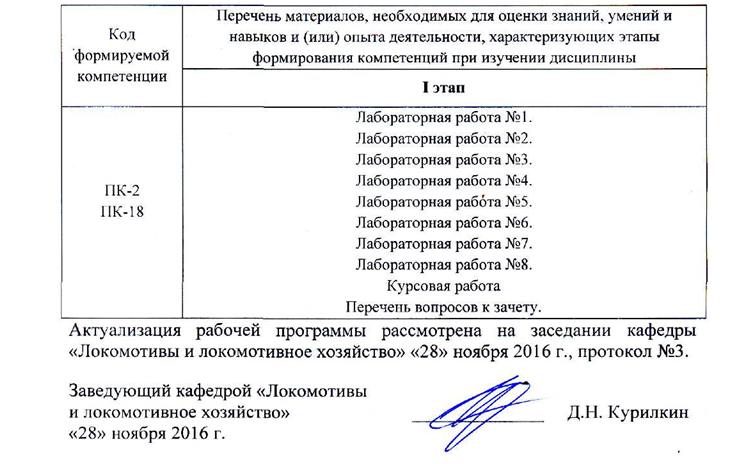 Вид учебной работыВсего часовСеместрВид учебной работыВсего часов7Контактная работа (по видам учебных занятий)В том числе:лекции (Л)практические занятия (ПЗ)лабораторные работы (ЛР)4832-164832-16Самостоятельная работа (СРС) (всего)6060Контроль--Форма контроля знанийКР, ЗКР, ЗОбщая трудоемкость: час / з.е.108/3108/3№ п/пНаименование раздела дисциплиныЛПЗЛРСРСВсего1Раздел №1. Устройство, принцип действия, характеристики и управление тяговыми двигателями постоянного тока. Способы управления тяговыми двигателями постоянного тока.8-445572Раздел №2. Устройство, принцип действия и характеристики тяговых двигателей переменного тока. Способы управления тяговыми электродвигателями переменного тока.8-66203Раздел №3. Тяговые статические преобразователи электрической энергии. Выпрямители и инверторы. Устройство, принцип действия, характеристики и расчет основных параметров.8-23134Раздел №4. Электрическое торможение. Физическая сущность, достоинства и недостатки. Способы регулирования тормозной силы. Расчет характеристик.8-4618Код формируемой компетенцииМесто изучаемой дисциплины при формировании компетенций в процессе освоения ОПОПМесто изучаемой дисциплины при формировании компетенций в процессе освоения ОПОПМесто изучаемой дисциплины при формировании компетенций в процессе освоения ОПОПКод формируемой компетенцииI этапII этапIII этапПК-2+++ПК-18+++